Přednáška s Policií ČRVe středu 24. května navštívila naši školu por. Ing Eva Červenková z Oddělení tisku a prevence Krajského ředitelství policie. Pro žáky osmých a devátých tříd měla připravenou prezentaci a diskuzní formou s nimi prošla nejrůznější témata. Vyjasnila žákům pojmy jako jsou trestní odpovědnost, přestupek a trestný čin, probrala věkovou hranici a trestní sazby. Opomenuté nebylo ani téma návykových látek a bezpečnosti v provozu. Tato diskuze byla přínosná i z hlediska současných společenských problémů s ohledem na to, že ne vždy si žáci dobře uvědomují, jaké následky jejich chování může mít.  Martina Matějková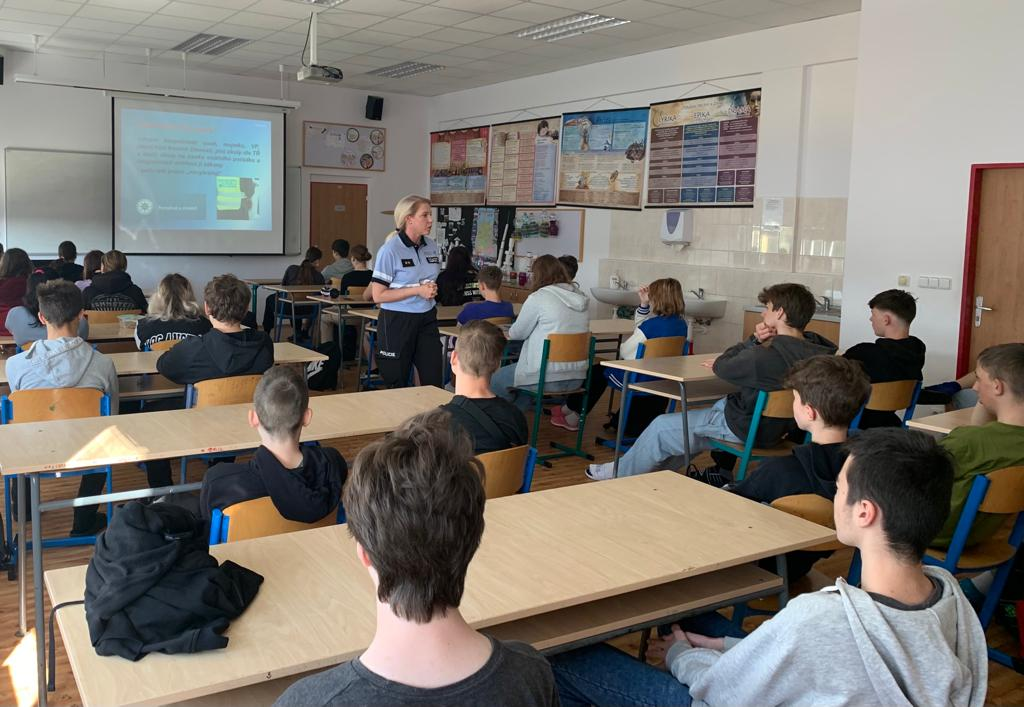 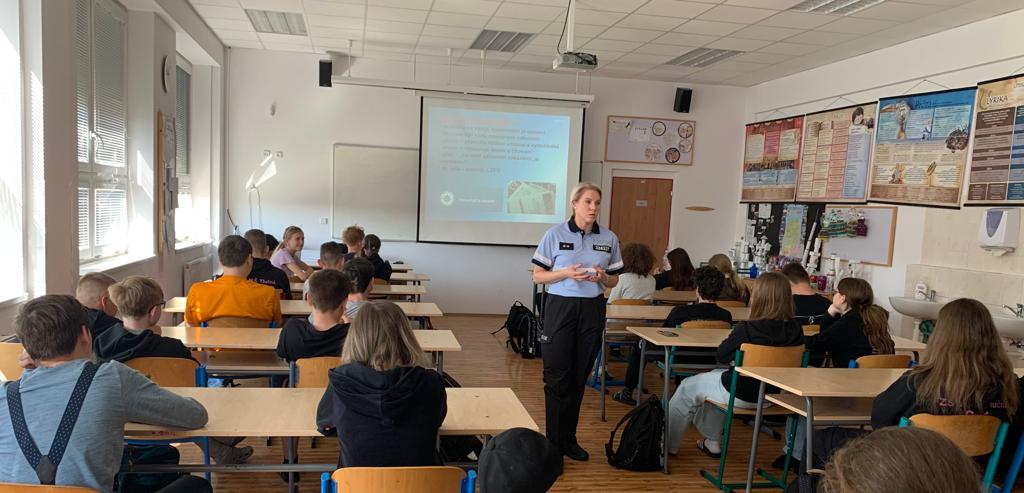 